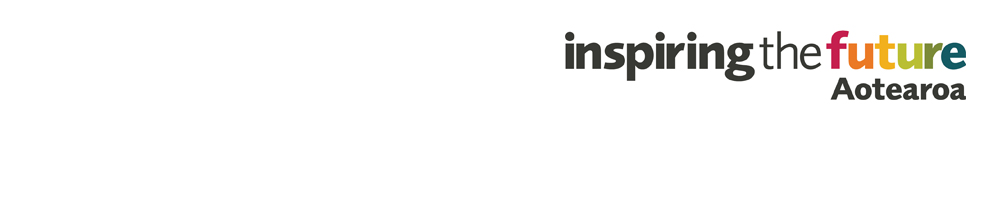 Sample Social Media posts EXAMPLE POST 1Want to showcase your industry and the work you do? At an Inspiring the Future event, young people hear from people in their own communities, learn about different jobs and why people love doing them. Find out why tamariki need you to share your story at an Inspiring the Future event. Watch the video#InspiringtheFutureNZ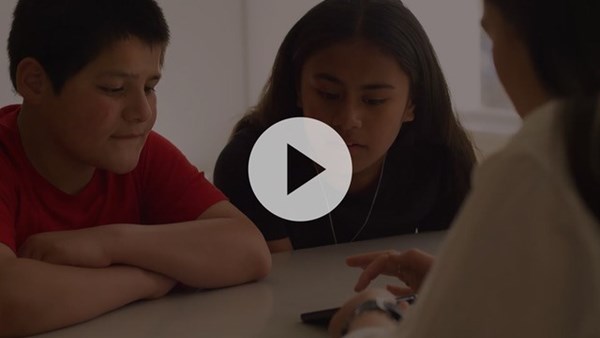 EXAMPLE POST 2Share your story and help young people in your community learn about different jobs and why people love doing them. Sign up to be a role model  #InspiringtheFutureNZ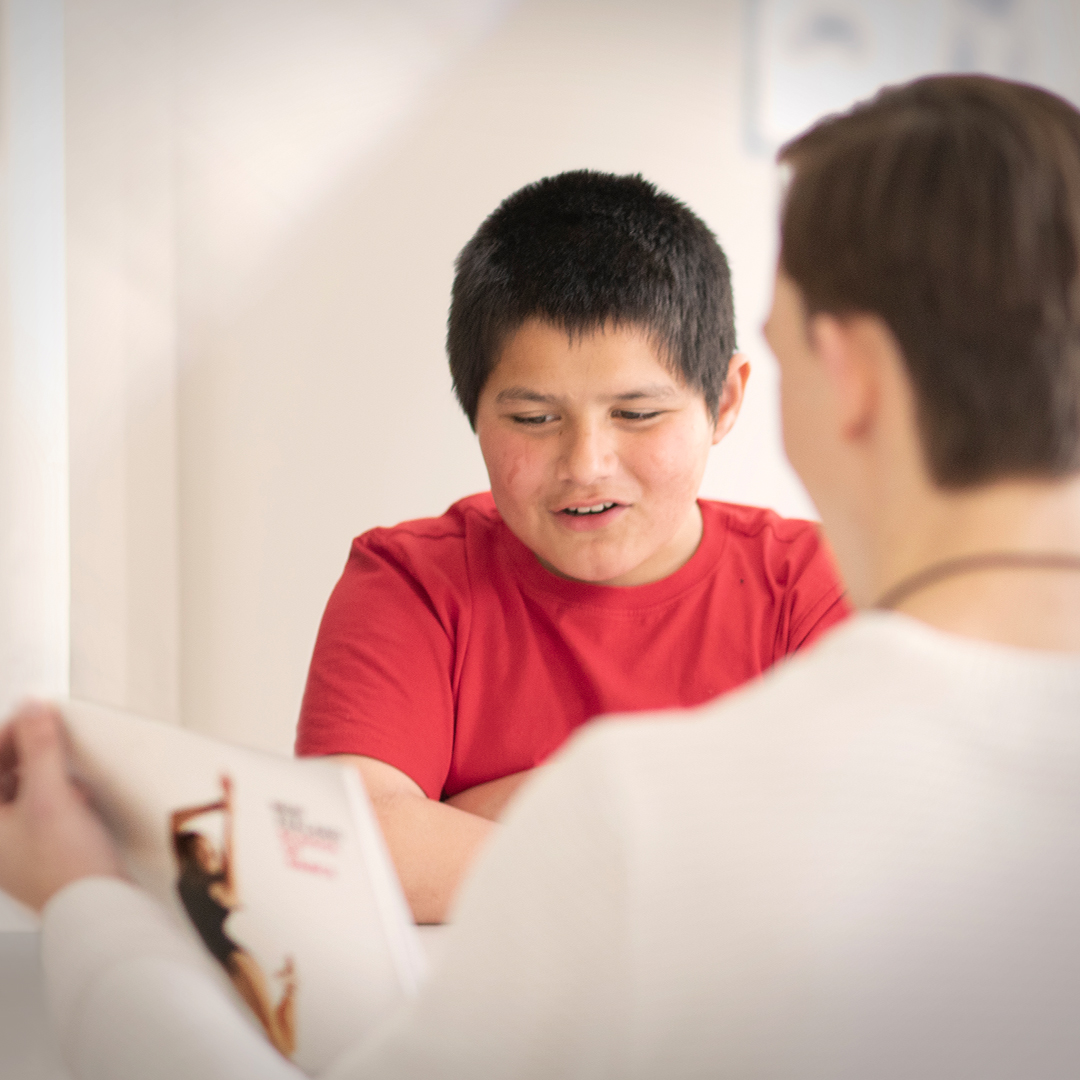 EXAMPLE POST 3Encourage your colleagues to participate At an Inspiring the Future event, young people hear from people in their own communities, learn about different jobs and why people love doing them, as well as how those people got started in their careers. Inspiring the Future offers businesses like yours an opportunity to demonstrate that your business is a socially responsible one, whilst raising the profile of your job role and industry. Sign up to be a role model #InspiringtheFutureNZ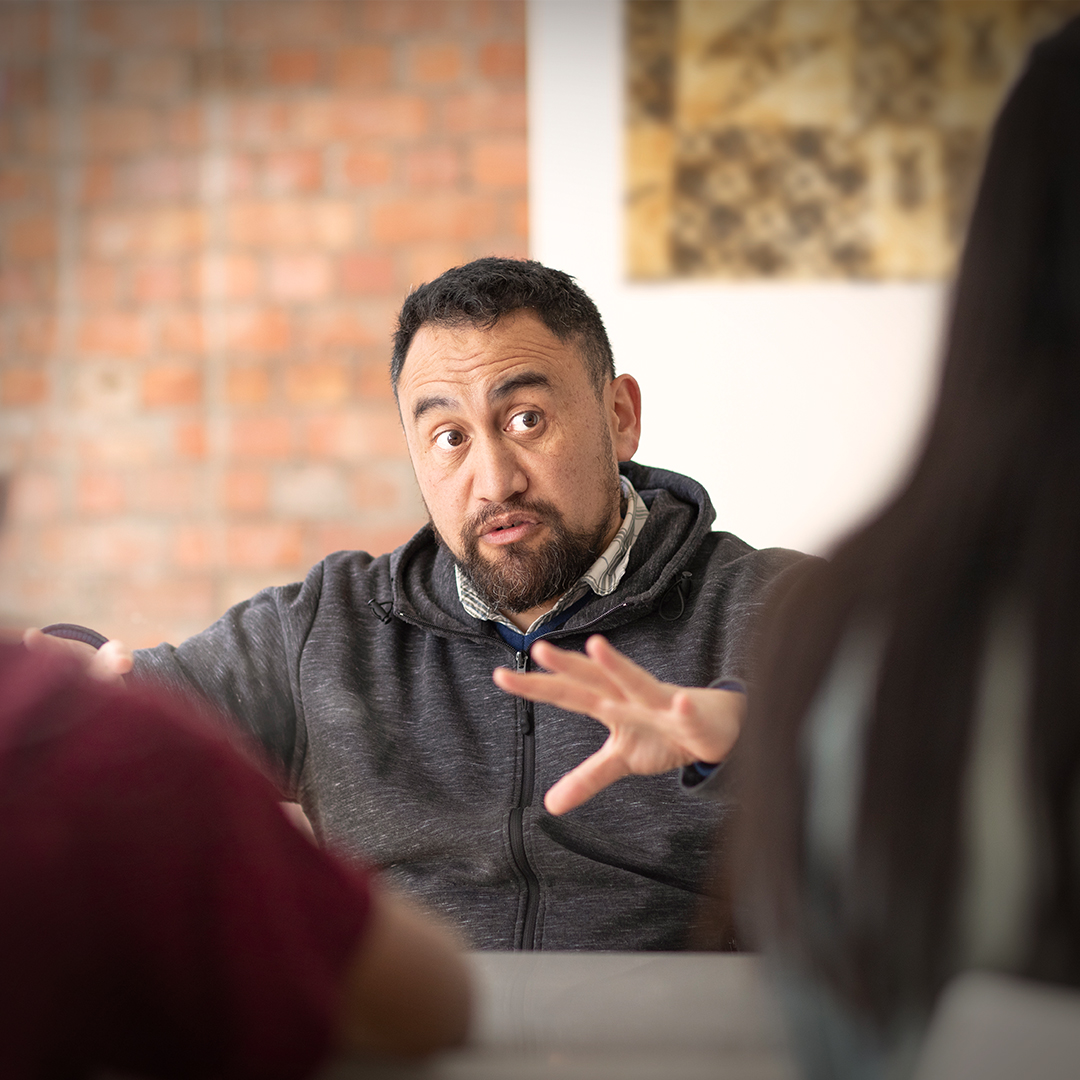 EXAMPLE POST 4Share your story and help young people in your community learn about different jobs and why people love doing them. Sign up to be a role model #InspiringtheFutureNZ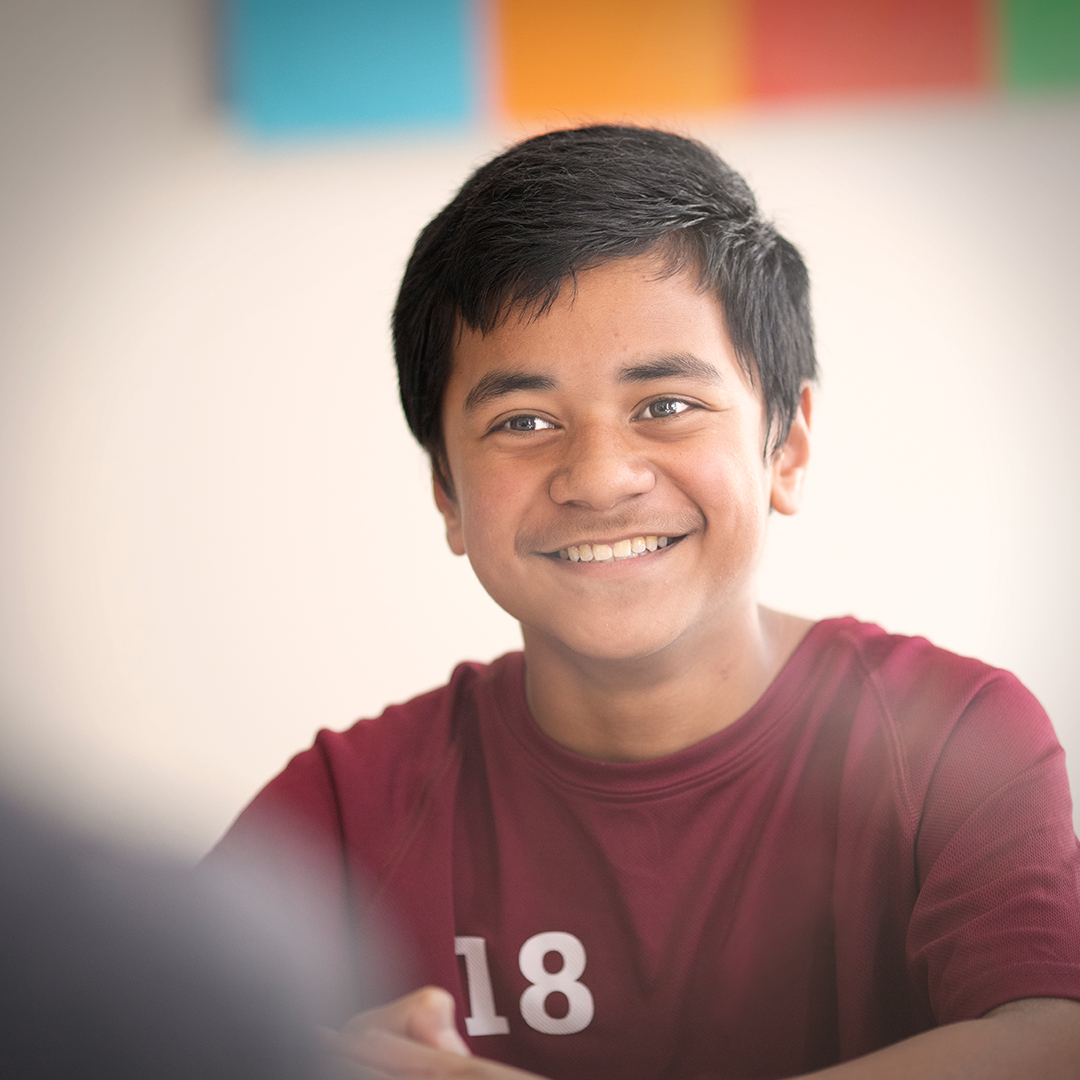 EXAMPLE POST 5Inspiring the Future is a powerful experience where your story can give young people a new sense of the possibilities. Be someone’s inspiration. Sign up to be a role model #InspiringtheFutureNZ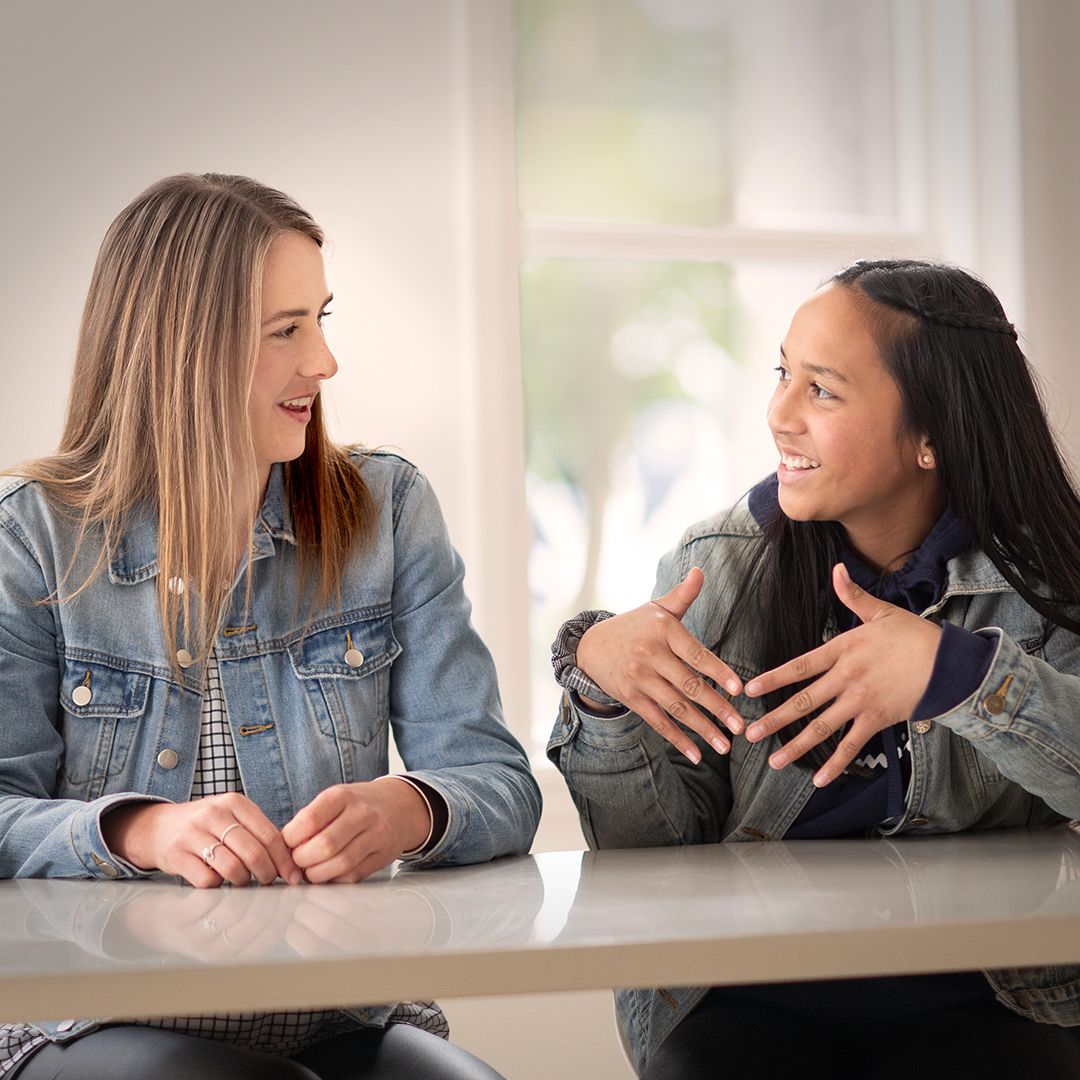 EXAMPLE POST 6 Share your story and help young people in your community learn about different jobs and why people love doing them. Sign up to be a role model #InspiringtheFutureNZ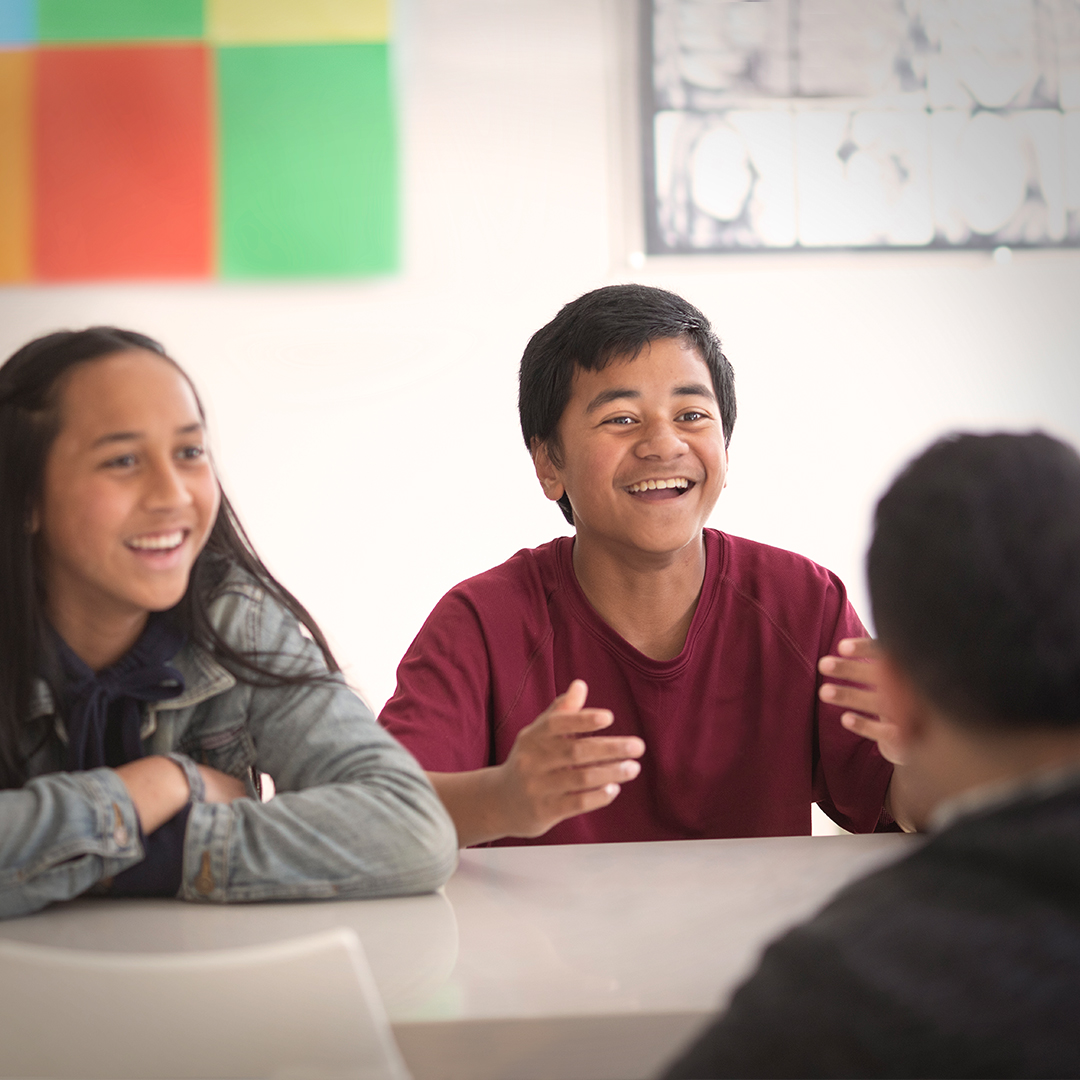 EXAMPLE POST 7Children can’t be what they can’t see.If they don’t hear stories like yours, our young people might never know how many possibilities are available to them.Watch the video#InspiringtheFutureNZEXAMPLE POST 8Based on research from Aotearoa and overseas, Inspiring the Future has been created to broaden young people’s horizons, help challenge stereotypes and address unconscious biases that can limit their potential.Watch an Inspiring the Future event in action #InspiringtheFutureNZ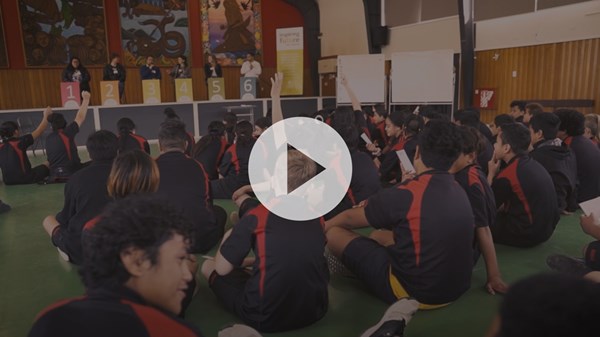 